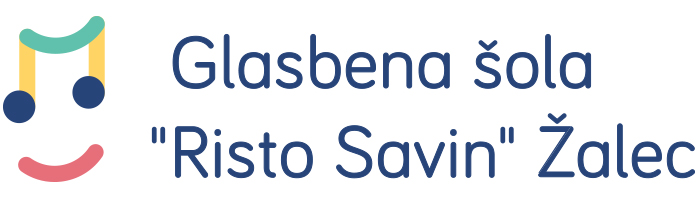 Nastop oddelka PreboldTorek, 18. februarja 2020, ob 18.00 uriVečnamenski prostor vrtec PreboldPROGRAML. Bonfa: Black Orpheus– Matevž Hrboka, kitara, 4. razred– Aljaž Lamot, kitara, 2. razred– Sara Paunović, kitara, 3. razred– Bor Kodrun, kitara, 4. razredMentorica: Katja Klinc, prof. glas. (UN)J. Thompson: At the Ball– Tian Wassermann, klavir, 1. razredMentorica: Karmen Zazijal, prof.Van de Velde: Valček– Sara Štruc, klavir, 1. razredMentorica: Karmen Zazijal, prof.W. A. Mozart: Abeceda– Vita Repnik, trobenta, 1. razredMentor: Januš Rasiewicz, prof.Pri klavirju: Tjaša Gorišek Regoršek, prof.N.V. Bačinska: Uspavanka– Taja Martinčič, klavir, 1. razredMentorica: Karmen Zazijal, prof.I. Pucihar: Zajček dolgoušček– Tian Wassermann, klavir štiriročno– Sara Štruc, Mentorica: Karmen Zazijal, prof.F. Chopin: Preludij v e molu op. 28– Kristjan Petek, klavir, 1. razredMentorica: Karmen Zazijal, prof.T. Tisserand: Lonely Blues– Aljaž Lamot, kitara, 2. razredMentorica: Katja Klinc, prof. glas. (UN)F. Schubert: Impromtu– Nika Gostečnik, klavir, 2. razredMentorica: Karmen Zazijal, prof.Marjan Vodopivec / Kajetan Kovič: Kekčeva pesem– Tajda Smajilović, violina, 3. razredMentor: Andraž Slakan, prof.Pri klavirju: Željka Kolenc, prof.W. Gillock: At the Ballet– Anja Rednak, klavir, 3. razredMentorica: Karmen Zazijal, prof.H. Mancini: Pink Panther– Hana Štruc, violina, 4. razredMentor: Andraž Slakan, prof.Pri klavirju: Željka Kolenc, prof.T. Tisserand: Jazz de coeur– Bor Kodrun, kitara, 4. razredMentorica: Katja Klinc, prof. glas. (UN)Ivan Šček: Zimska pravljica– Janez Bezgovšek, trobenta, 4. razredMentor: Januš Rasiewicz, prof.Pri klavirju: Tjaša Gorišek Regoršek, prof.D. A. Robles (prir. Tomaž Šegula): El Condor Pasa– Matevž Hrboka, kitara, 4. razredMentorica: Katja Klinc, prof. glas. (UN)Leonard Bernstein: Somewhere (from West Side Story)– Gal Prevoršek, pozavna, 5. razredMentor: Januš Rasiewicz, prof.Pri klavirju: Tjaša Gorišek Regoršek, prof.M. Droždžovski: Bossa for Every Day– Iza Cukjati, kitara, 5. razredMentorica: Katja Klinc, prof. glas. (UN)P. de Senneville: Balada za Adelino– Raja Lucija Kumer, klavir, 6. razred– Ajda Križnik, klavir, 6. razredMentorica: Karmen Zazijal, prof.H. Arlen: Somewhere over the rainbow– Neža Breznikar, violina, 6. razredMentor: Andraž Slakan, prof.J. Brahms: Madžarski ples št. 5– Urh Štrakl, klavir, 6. razredMentorica: Irena Kralj, prof.A. Vivaldi: Largo– Sara Vahčič Miyazaki, flavta, 3. razred– Hana Vahčič Miyazaki, klavir, 5. razredMentorica: Alenka BogatajMentorica: Melita Estigarribia Villasanti, prof.L. Cohen (prir. K. Klinc): Hallelujah– Matevž Hrboka, kitara, 4. razred– Aljaž Lamot, kitara, 2. razred– Bor Kodrun, kitara, 4. razred– Sara Paunović, kitara, 3. razredMentorica: Katja Klinc, prof. glas. (UN)J. Lennon & P. McCartney (prir. M. Langer): Yesterday– Raja Lucija Kumer, klavir, 6. razred– Ajda Križnik, klavir, 6. razred– Iza Cukjati, kitara, 5. razredMentorica: Karmen Zazijal, prof.Mentorica: Katja Klinc, prof. glas. (UN)Priprava točk:Katja Klinc, prof. glas. (UN) (1, 8, 13, 15, 17, 22, 23)Karmen Zazijal, prof. (2, 3, 5, 6, 7, 9, 11, 18, 23)Januš Rasiewicz, prof. (4, 14, 16)Andraž Slakan, prof. (10, 12, 19)Irena Kralj, prof. (20)Alenka Bogataj (21)Melita Estigarribia Villasanti, prof. (21)Spremljava:Tjaša Gorišek Regoršek, prof. (4, 14, 16)Željka Kolenc, prof. (10, 12)Organizacija nastopa:K. Zazijal, prof.K. Klinc, prof. glas. (UN)